清财（农）指〔2023〕8号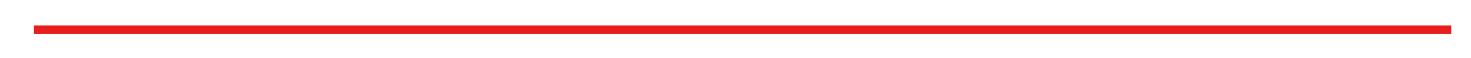 清流县财政局 清流县乡村振兴局关于下达2023年省级乡村振兴试点示范专项资金的通知各有关乡（镇）：根据《福建省财政厅 中共福建省委实施乡村振兴战略领导小组办公室关于全省乡村振兴试点示范资金筹措使用管理有关工作的通知》（闽财农〔2019〕51号）文件精神，结合我县省级乡村振兴试点示范村项目建设进展情况，经研究，现下达2023年省级乡村振兴试点示范专项资金1500万元（其中统筹省级部门资金873.6万元，市级配套资金62.64万元，县级配套资金563.76万元）。其中省市资金按上级下达的功能分类科目分别列支，县本级配套资金563.76万元款列“2130505-生产发展”。请各有关乡（镇）按照《清流县乡村振兴试点示范专项资金管理实施办法》（清委振兴办〔2021〕1号）文件有关规定，加强项目管理，及时拨付资金，做好绩效评价。资金使用和项目实施过程按照《关于进一步加强和规范财政资金管理的解读说明》（清政办〔2023〕5号）和《清流县政府性投资项目管理办法》（清政办规〔2023〕5号）的相关规定执行，确保资金专款专用，切实提高资金使用效益。附件：2023年省级乡村振兴试点示范专项资金分配表清流县财政局            清流县乡村振兴局                                               2023年4月24日   附件1：附件2：清流县财政局办公室                 2023年4月24日印发清流县财政局清流县乡村振兴局文件2023年省级乡村振兴试点示范专项资金分配表2023年省级乡村振兴试点示范专项资金分配表2023年省级乡村振兴试点示范专项资金分配表单位：万元单位：万元单位：万元村名 安排资金（万元）备注林畲镇林畲村200龙津镇大路口村140里田乡洋庄村200长校镇河排村180李家乡鲜水村300赖坊镇南山村140沙芜乡铁石村340合 计15002023年省级乡村振兴试点示范专项资金绩效目标表2023年省级乡村振兴试点示范专项资金绩效目标表2023年省级乡村振兴试点示范专项资金绩效目标表2023年省级乡村振兴试点示范专项资金绩效目标表2023年省级乡村振兴试点示范专项资金绩效目标表2023年省级乡村振兴试点示范专项资金绩效目标表2023年省级乡村振兴试点示范专项资金绩效目标表2023年省级乡村振兴试点示范专项资金绩效目标表项目名称项目名称项目名称2023年省级乡村振兴试点示范专项资金2023年省级乡村振兴试点示范专项资金2023年省级乡村振兴试点示范专项资金2023年省级乡村振兴试点示范专项资金2023年省级乡村振兴试点示范专项资金主管部门名称主管部门名称主管部门名称县农业农村局（乡村振兴局）县农业农村局（乡村振兴局）县农业农村局（乡村振兴局）补助区域7个乡镇资金情况（万元）资金情况（万元）资金情况（万元） 资金总额：1500150015001500资金情况（万元）资金情况（万元）资金情况（万元）其中：财政拨款1500150015001500资金情况（万元）资金情况（万元）资金情况（万元）其他资金总体目标围绕巩固拓展脱贫攻坚成果和衔接推进乡村振兴，支持省级乡村振兴试点村建设。增加村集体和农民收入、整治村容村貌、改善农村基础设施和公共服务。围绕巩固拓展脱贫攻坚成果和衔接推进乡村振兴，支持省级乡村振兴试点村建设。增加村集体和农民收入、整治村容村貌、改善农村基础设施和公共服务。围绕巩固拓展脱贫攻坚成果和衔接推进乡村振兴，支持省级乡村振兴试点村建设。增加村集体和农民收入、整治村容村貌、改善农村基础设施和公共服务。围绕巩固拓展脱贫攻坚成果和衔接推进乡村振兴，支持省级乡村振兴试点村建设。增加村集体和农民收入、整治村容村貌、改善农村基础设施和公共服务。围绕巩固拓展脱贫攻坚成果和衔接推进乡村振兴，支持省级乡村振兴试点村建设。增加村集体和农民收入、整治村容村貌、改善农村基础设施和公共服务。围绕巩固拓展脱贫攻坚成果和衔接推进乡村振兴，支持省级乡村振兴试点村建设。增加村集体和农民收入、整治村容村貌、改善农村基础设施和公共服务。围绕巩固拓展脱贫攻坚成果和衔接推进乡村振兴，支持省级乡村振兴试点村建设。增加村集体和农民收入、整治村容村貌、改善农村基础设施和公共服务。绩效目标一级指标二级指标三级指标三级指标指标解释项目单位区域目标值绩效指标产出指标数量指标实施乡村振兴项目平均每村数实施乡村振兴项目平均每村数每个村数实施乡村振兴项目数量7个试点村≥2个绩效指标产出指标质量指标工程项目验收合格率工程项目验收合格率反映工程验收合格率7个乡镇、7个试点村100%绩效指标产出指标成本指标实际单价是否控制在概算单价内实际单价是否控制在概算单价内反映成本控制情况7个乡镇、7个试点村≥95%绩效指标产出指标时效指标年内项目完工率年内项目完工率年内项目主体完成情况7个乡镇、7个试点村≥90%绩效指标效益指标社会效益指标资金使用重大违规违纪问题资金使用重大违规违纪问题资金使用过程中出现重大违规违纪现象7个乡镇、7个试点村0绩效指标效益指标经济效益指标集体经济年经营性收入集体经济年经营性收入集体经济年经营性收入7个试点村≥10万元绩效指标满意度指标服务对象满意度指标村民对乡村振兴项目满意度村民对乡村振兴项目满意度村民对乡村振兴项目满意情况7个试点村≥90%